          firma SVOBODA – Lučice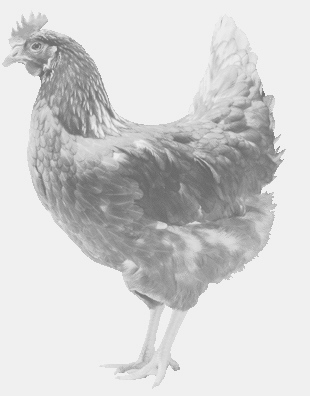  drůbežárna Mírovka, Vadín, 569489358, 777989857NOSNÉ KUŘICE  barva červená a černáStáří:    15 týdnůCena:   170,- Kč/kusÚterý 17. srpna 2021V 13.10 h. – VydříNa návsi u zvoničkyDoporučujeme objednat: 569 489 358 svoboda.lucice@seznam.cz